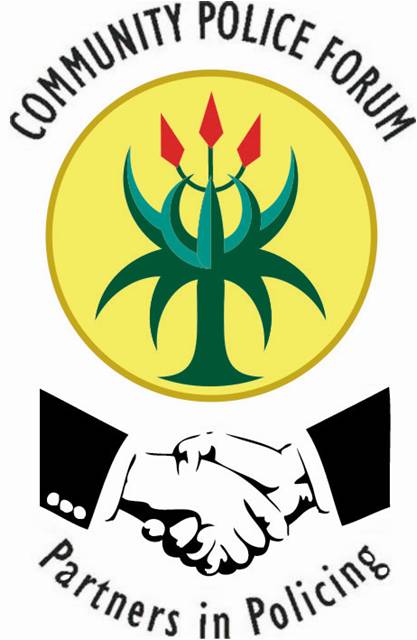        NCPF MONTHLY COMMUNITY MEETING                                           NORWOOD POLICE STATION BOARDROOM4TH OF OCTOBER 2017 @ 18H00AGENDAWelcome, Apologies and Introduction by NCPF CHAIRPERSON: Mr Wandile YaniAddress by Councillor Michael Sun – MMC for Public Safety – CITY OF JOHANNESBURGAddress by Norwood Station Commander: Colonel JojisaAddress by LIQOUR BOARD – Mr Aaron MasinaREPORTSSAPSJMPDCommunityVictim Support ProgrammeVOTE OF THANKS:NCPF SECRETARY: Ms Lesego Mookapele CLOSURE! CLOSURE! CLOSURE! CLOSURE! CLOSURE!